Is the angle 0°, 90°, or 180° (You can choose to draw the angle arms)Look for Angles Around YouDraw some examples in your classroom where you can find 90° angles.Did you Learn Anything Interesting?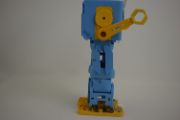 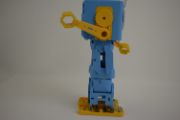 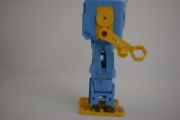 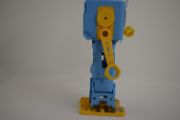 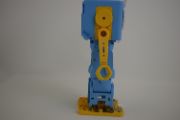 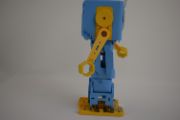 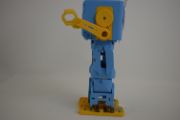 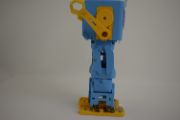 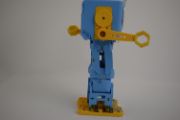 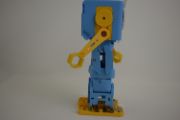 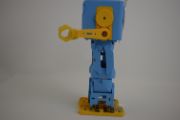 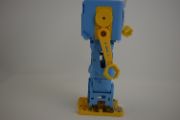 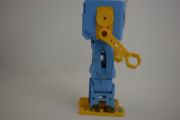 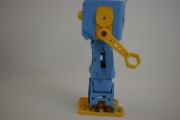 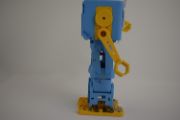 